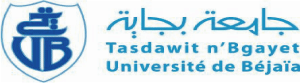 Identification du sujetDépartement :…………………………………………………………………………..N° de référence :…………………………………………………………………………Année d’inscription :…………………………………………………………………….Etudiant (Nom/Prénom)…………………………………………………………………Encadreur (Nom/Prénom)……………………………………………………………….Spécialité…………………………………………………………………………………Option……………………………………………………………………………………E-mail………………………………………………………………………………………N° TEL ………………………………………………………………………………….Nature de thèse                 Magister                  Doctorat    Doctorat de 3eme cycle LMD	                 PGS        Autre (préciser)……………………………………………...............................................Titre :……………………………………………………………………………………………………………………………………………………………………………………………………………………………………………………………………………………………...Mots-clés :…………………………………………………………………………………….………………………………………………………………………………………………… ……………………………………………………………………………………………….. Résumé :……………………………………………………………………………………………………………………………………………………………………………………………………………………………………………………………………………………………………………………………………………………………………………………………………………………………………………………………………………………………………………………………………………………………………………………………………………………………………………………………………………………………………………………………………………………………………………………………………………………………………………………………………………………………………………………………………………………………………………………………………………………………………………………………………………………………………………………………………………………………………………………………………………………………………………………………………………………………………………………………………………………………………………………………………………………………………………………………………………………………………………………………………………………………………………………………………………………………………………………………………………………………………………………………………………………Cadre  réservé au CERISTN° du formulaire :Date de réception :                                                                                                                                               Date de validation :Le CERIST informe-les concernés que tout formulaire mal rempli, ne serait pas pris en considération dans l’opération du signalement, et aucune réponse ne serait retournée au doctorant